COMPARE VALUESKS1 – 2003 Paper 21.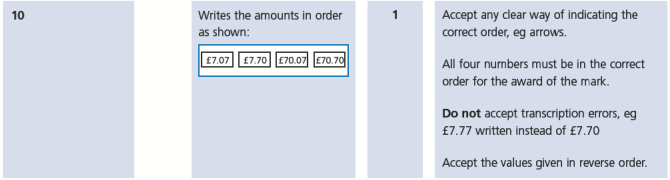 